На основу члана 9. Правилником о додели средстава за суфинансирање инвестиција у пчеларство на територији АП Војводине у 2021. години („Службени лист АПВ“ број 13/21) покрајински секретар за пољопривреду, водопривреду и шумарство дана 28.05.2021. године доносиОДЛУКУ о опредељивању средстава по Конкурсу за доделу средстава за суфинансирање инвестиција у пчеларство на територији Аутономне покрајине Војводине у 2021. години1.Средства у висини од  25.000.000,00 динара предвиђена у делу Програма подршке за спровођење пољопривредне политике и политике руралног развоја за територију Аутономне покрајине Војводине у 2021. години, тачке 2.2: 101 Инвестиције у физичку имовину пољопривредних газдинстава („Службени лист АПВ“, број 66/20),  који је саставни део Покрајинске скупштинске одлуке о програму подршке за спровођења пољопривредне политике и политике руралног развоја за територију Аутономне покрајине Војводине у 2020. години, („Службени лист АПВ“, број 66/20) на који је сагласност дало Министарство пољопривреде, шумарства и водопривреде број: 320-00-09458/2020-09 од 03.12.2020. године, по спроведеном Конкурсу за доделу средстава за суфинансирање инвестиција у пчеларство на територији Аутономне покрајине Војводине у 2021. години који је објављен у дневном листу „Дневник“ дана 01.03.2021. године и у „Сл.листу АПВ“ број 13/21 и сајту Покрајинског секретаријата, по Правилнику о додели средстава за суфинансирање инвестиција у пчеларство на територији АП Војводине у 2021. години („Службени лист АПВ“ број 13/21),  сходно бодовној листи коју је утврдила Комисија за спровођење  Конкурсу за доделу средстава за суфинансирање инвестиција у пчеларство на територији Аутономне покрајине Војводине у 2021. години дана 28.05.2021. године расподељују се:2.Пријаве који испуњавају услове из Правилника али због недостатка средстава и броја  бодова Секретаријат није умогућности да закључи уговор У случају одустанка од закључења уговора или релаизације инвестиције подносиоца пријаве из тачке 1.  Покрајински секретаријат ће доделити уговор наредном са листе из тачке 2. у складу са буџетом Конкурса. 3.Одбијају се пријаве:4.Одбацују се пријаве 5.Прихвата се захтев за одустајање од пријаве6.Након доношења одлуке о додели бесповратних средстава, покрајински секретар у име Покрајинског секретаријата закључује уговор о додели средстава с корисником, којим се регулишу права и обавезе уговорних страна.7.Ову одлуку обајвити на сајту Покрајинског секретаријат за пољопривреду, водопривреду и шумарство.О б р а з л о ж е њ еПокрајински секретаријат за пољопривреду, водопривреду и шумарство (у даљем тексту: Секретаријат), објавио је Конкурс за доделу средстава за суфинансирање инвестиција у пчеларство на територији Аутономне покрајине Војводине у 2021. Години који је објављен у дневном листу „Дневник“ дана 01.03.2021.године и у „Сл.листу АПВ“ број 13/21 и донео је о додели средстава за суфинансирање инвестиција у пчеларство на територији АП Војводине у 2021. години („Службени лист АПВ“ број 13/21) („Службени лист АПВ“ број 13/21) (у даљем тексту: Правилник).Чланом 9. Правилника је прописано да Комисија разматра пријаве поднете на Конкурс и сачињава предлог Одлуке о додели средстава, а да коначну одлуку доноси Покрајински секретар за пољопривреду, водопривреду и шумарство. Комисија је дана 28.05.2021. године доставила Записник о раду са предлогом одлуке о опредељивању средстава број 104-401-242/2021-01-1. С обзиром да је предлог Комисије у складу са Правилником донетим 01.03.2021. године, објављеним у „Службеном листу АПВ“број 13/2021 и Конкурсом објављеним у дневном листу „Дневник“ дана 01.03.2021. године и „Службеном листу АПВ“ број 13/2021 године, а на основу предлога Комисије, донета је одлука и опредељена су средства као у диспозитиву.Комисија је констатовала:Да је по расписаном Конкурсу пристигло укупно 316 пријава и то:Од укупног броја пријава, 272 пријава испуњава услове у складу са Правилником о додели средстава за суфинансирање инвестиција у пчеларство на територији Аутономне покрајине Војводине у 2021. години и Конкурсом за доделу средстава за суфинансирање инвестиција у пчеларство на територији Аутономне покрајине Војводине у 2021. Години.Комисија је предложила покрајинском секретару за пољопривреду, водопривреду и шумарство предлажила да се  закључи уговор о додели бесповратних средстава са оствареним бројем бодова и предложеним износом средстава за 105 корисника. За 167 пријава због недостатка средстава и недовољног броја бодова Секретаријат није у могућности да закључи уговор. 16 пријава се одбијају јер не испуњавају услове. Комисија је одбацила 24 пријаве, а 4 подносиоца пријаве су одустали од поднетих пријава. Бодовна листаОдбачене пријаве  и разлози одбацивањаОдбијене пријаве  и разлози одбијањаКомисија је предложила  закључење  уговора о додели бесповратних средстава са оствареним бројем бодова  и предложеним износом средстава као што следи: Подносиоци пријава који испуњавају услове из Правилника али због недостатка средстава и броја  бодова Секретаријат није умогућности да закључи уговор У случају одустанка од закључења уговора или релаизације инвестиције подносиоца пријаве из тачке 1. диспозитива одлуке Покрајински секретаријат ће доделити уговор наредном са листе из тачке 2. диспозитива ове одлуке у складу са буџетом Конкурса. Имајући  у виду  горе наведено одлучено је као  диспозитиву.Поука о правном леку: Жалба се улаже покрајинском секретару у року од 15 дана од дана достављања појединачног решења, односно најкасније у року од 30 дана од објављивања Одлуке на званичној интернет страници Покрајинског секретаријата за лица за које лична достава није успела. Покрајински секретарЧедомир Божић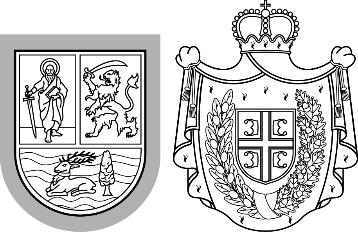 Република СрбијаАутономна покрајина ВојводинаПокрајински секретаријат запољопривреду, водопривреду и шумарствоБулевар Михајла Пупина 16, 21000 Нови СадТ: +381 21 487 44 11; 456 721 F: +381 21 456 040  psp@vojvodina.gov.rsРепублика СрбијаАутономна покрајина ВојводинаПокрајински секретаријат запољопривреду, водопривреду и шумарствоБулевар Михајла Пупина 16, 21000 Нови СадТ: +381 21 487 44 11; 456 721 F: +381 21 456 040  psp@vojvodina.gov.rsБРОЈ: 104-401-2422021-01-2ДАТУМ: 28.05. 2021. годинеРедни бројБрој пријавеИме и презимеМестоБодовиОдобрено13034Анамарија КашићСусек135285.146,0023093Јасна МркићВетерник125285.146,0033195Жељко ДинићГај125285.146,0043963Милан ВеличковићЈабука125134.796,0054106Снежана ПекезСрпска Црња12556.632,0064359Марина ЋорковићШурјан125285.146,0074262Љиљана РађенНови Сланкамен12052.866,0084816Јелена НиколићСремски Карловци120133.689,0092881Миленко ВесковићГргуревци115285.146,00102971Бранка НићетићЛежимир115285.146,00112972Душан НићетићНови Сад115285.146,00123090Јована МркићВетерник115285.146,00133855Александар КраћунАлибунар115299.484,00143942Радмила ЈеремићБешка115285.146,00153945Војислав КашићСусек115285.146,00164258Тања ХуњадиНови Сад115264.780,00174263Саво КекићАдашевци115107.318,00184349Дарко БатинићЛазарево115285.146,00194451Николина ДундовићБач115132.733,00204491Хајналка ГордошМол115155.379,00215144Александар ОбрадовићСавино Село115185.708,00225437Драгана ВојновићЛипар11574.340,00232873Дејан БогнарБеочин110285.146,00242877Брадан дооСусек110285.146,00252975Бранислав БабићСириг110259.224,00263019Данијела ТатомировНово Милошево110285.146,00273188Милан МишчевићНови Кнежевац110184.080,00284342Бојан СтанојчићЛазарево110285.146,00294345Чедомир ВитомирЛазарево110285.146,00304453Драган МаринковићЧуруг110216.019,00314734Хермина УшјакХртковци110171.324,00324922Вера ДракулБешка110285.146,00335307Жолт КокаиМали Иђош110176.250,00345428Вања ЈеличићКовиљ11051.600,00355537Марија ЕрскиЦрепаја110290.022,00365546Надежда ЕрскиЦрепаја110284.677,00372965Бојан КарановићНови Сад105284.988,00383428Нена ЂумићЧеларево105284.988,00393501Вишња КовачевићБудисава105284.988,00403948Јасна МедићБуковац105279.496,00413950Драгана ПоповНово Милошево105169.625,00423955Зоран ПињићЧуруг105234.467,00433971Борислав КраћунАлибунар105122.838,00444108Вук БијелацВрбас105248.717,00454171Ђорђе КулпинчевићНови Сад105104.884,00464296Биљана РадојчићШид105116.171,00474306Нора БалинтЗрењанин105254.369,00484310Дејан ТешовићБанатски Карловац105259.080,00494344Аница БатинићЛазарево105285.571,00504348Дејан БатинићЛазарево105284.988,00514360Весна ЈањићСомбор10580.833,00524467Јелена ЛаврекИнђија105284.988,00534486Јелена БокићПетроварадин105222.318,00544489Раденко ЛакићКаћ105259.080,00554729Радица ЛексаЦрвена црква105284.988,00564817Јована РоквићБачка Паланка105284.988,00574923Наташа ГајићСремски Карловци105284.988,00584924Жика ДамјановНови Сад10591.196,00595048Ђоко ТомићНови Сад105115.000,00605051Бошко ПанићКаћ105134.463,00615142Свјетлана ЈелићРадојево105284.988,00625261Александар ТуцићЖитиште105117.410,00635324Александар РацићЧенеј105284.988,00645326Милорад РацићЧенеј105259.080,00655541Александар ПрибићРума105259.080,00665542Даниел ПапугаВрбас105233.280,00675543Драган ИсламовићВрбас105208.300,00685551Фрања ЛихварчекМарадик105259.080,00692493Драгана ВујачићВрбас100284.988,00702870Живко БикићЧеревић100284.988,00712978Петар ГаборБока100259.080,00723091Богдан МркићВетерник100284.988,00733094Весна БјелићВетерник100284.988,00743095SKY BIZZ DOO VeternikВетерник100284.988,00753189Милица ВучићКовин100284.988,00763857Јелена КуруцСонта100127.224,00773957Слободан ПињоЧуруг100284.988,00783967Марија КраћунАлибунар100205.753,00794095Тибор ТокићБачка Топола10054.200,00804097Ратко БратићКљајићево100128.400,00814174Драгана Ђукић АничићЧуруг100259.080,00824180Драган ТадићАпатин100129.540,00834266Азра ХајтићИриг100165.811,00844305Илона БалинтМужља100254.369,00854311Горан ФарагоНови Кнежевац100205.320,00864315Драгана ТадићКула100284.988,00874325Страхиња БановОстојићево10060.469,00884326Дарко ИровићБела Црква10090.970,00894335Дарко КостићЗрењанин100167.573,00904343Мирослав КрстићЛазарево100284.988,00914552Павле ТорбицаБачки Петровац100284.988,00924724Никола НиковићПетроварадин100111.710,00934764Атила КурцинакАда10050.976,00944829Драган АнчинБотош100259.080,00954928Мина ГајићСремски Карловци100303.660,00965045Никола ВлатковићАпатин10088.139,00975056Милица СтанојевићСремска Каменица100155.685,00985305Нада ЛечићНови Сад100155.210,00995328Александар ЂурићНови Сад100284.988,001005363Милена СтојановЧуруг100284.988,001015436Ивана КрунићБачко Добро Поље100156.703,001025550Борис ЛихварчекМарадик100284.988,001032681Витомир СимовићКрчедин95155.448,001042871Бојана БикићЧеревић95284.988,001052876Горан ЛапчевићСтара Пазова95192.948,00Редни бројБрој пријавеИме и презимеМестоБодови3021Јелена ДокићВршац953024Јована МајовићВршац953026Драган КнежевићНова Пазова953201Митар ЈелићДероње953523Тетиана НађПерлез953960Татјана Балатинац МатићСуботица954172Јелена ГолићСивац954267Светлана МајсторовићНови Сад954318Јелена ВељковићБела Црква954337Топлица ПауновићПанчево954358Љиљана НанићАшања954381Драган ТодићПетроварадин954465Никола ЂуришићСтарчево954488Слађана ТутићИриг954492Александар МитићКачарево954585Светозар КузмановићЧеревић954725Милина СљукаБачки Петровац954728Ерик ЛексаЧешко Село954730Вацлав ЛексаБела Црква954756Роберт КишКикинда954771Милан ГаврићЕрдевик954932Маријана НишкановићЗрењанин955430Ђурђа МедићБачка Топола955447Александар ВуковЈасеново955539Бранко СлепчевићБуђановци952150Сандра ЛуковићНови Сад902674Саша ЋосићЈаша Томић902872Бојана БогнарБеочин902879Немања АшћерићНова Пазова902962Милош КарановићНови Сад903029Александар МилошевићКовин903198Мирослав СтојановићСрпски Милетић903209Златослав АбеловскиАрадац903431Миљан ЂумићНови Сад903499Марија ПашкоБешка903503Милан КовачевићБудисава903513Владимир ИлићЗрењанин903517Мирослава ХарасимИнђија903518Кристина ВученовићИнђија903520Мирослава СавићЗрењанин903525Мира БунићСечањ903853Срђан ВојводићЧеларево903952Катица КостићЗрењанин903970Јелена КраћунЈаношик903975Дорика ВојтешкиВршац904088Драган МарковићЗрењанин904260Мирјана СтаровлахЛазарево904265Војкан МилутиновићПанчево904307Ружица ТешовићБанатски Карловац904308Зоран ЂермановићКонак904312Душан ПредојевићБачка Топола904327Дијана ПочучаБачка Топола904340Ранко МалешевићЧалма904355Миленко ТодоровићЛазарево904363Љубица ЗурапиНови Сад904458Горан ШтаркАпатин904490Лазар СушићБачка Топола904815Никола СвиларевићБаваниште904933Петар БијекићКула905440Душан АтанацковићЦрепаја905456Страхиња СтојаковићБач905538Милан ЕрскиЦрепаја905545Јасна БркљачРатково902874Јелена МарјановићЈаша Томић852974Наташа ВујовићСечањ853032Тибор БерецТотово село853207Марко МарћинАрадац853504Бранислав БалешевићНова Пазова853519Сања ПјевчевићЛазарево853524Ненад СтануловЗрењанин854090Дарко МитровићСтајићево854178Никола МрђаАлександрово854179Стеван БабинСтара Пазова854380Слободан МиливојевМеленци854454Драгица ЛајићНови Сад854456Виолета СташевићБач854731Саша ЦрнобрњаНови Сланкамен855042Миланка КлицинБела Црква855053Никола ШутовићИнђија855303Зора РајковЛазарево855433Дијана ПјевчевићЛазарево855444Зоран ЈовичинКрушчица855544Бојана ГудурићРатково852664Невена ДориБока802878Раде МлађанИнђија802968Јелена ПопараЈаша Томић802977Ђуро ОлујићНова Пазова802980Голуб ПејчићБока802982Тамара Бабић ПапТемерин803028Небојша СтанковићКовин803039Божана ТомићЈарковац803132Јелена КајганићИнђија803455Јан ПаулиниБачки Петровац803500Драгана ЈовићИнђија803507Исидора ГавриловићЛукићево803509Мирослав ГавриловићЛукићево803521Санибор КалинићБечеј804101Милица ИлићТемерин804257Слободан СтаровлахЛазарево804261Вера КрстићИланџа804264Биљана АнгеловПанчево804331Петра МарковићКлек804354Бранко МарчетаСремска Митровица804766Санела ЗорићИнђија805049Никола ОкулићНови Сад805143Роберт КишТотово село805157Золтан ФарагоТотово село805241Страхиња ЂаковићСивац805332Милан МутапчијаНови Сад805361Милан БарашинБач805459Светлана ЈањанинНови Сад805547Адријана ЗајцБела Црква805548Божидар ШћепановићРатково802964Милица КарановићНови Сад753196Синиша АћинЗрењанин753211Ненад КајганићИнђија753512Драгољуб МатићПалић754103Патрик СиђиАда754333Иван СубинЗрењанин754468Ружица ИвковићЊегошево754587Драгољуб КрстићВрбас754726Давид ГашпаровскиСеленча754732Золтан ЈастребинацНови Бечеј754753Дејан ЈашинЕлемир754754Стеванка ЈашинЕлемир754763Драгољуб ДрагишићЕлемир754772Предраг МишићКлек755043Банко НорбертЗрењанин755536Стефан ТополовачкиЦрепаја752875Зоран ПашајлићЈаша Томић703030Јожеф ЛебановВршац703035Златомир ТомићЈарковац703041Биљана ТомићЈарковац703202Урош МандићИнђија703204Жарко БојанићАрадац703210Десимир ТомићЗрењанин704268Маја ПетринЗрењанин704269Богослав СимићЗрењанин704329Ненад ЈеремићЗлатица Лазарево704330Василије МилановићКлек704336Бранко ЈелићНови Сад704460Ђурица ДукићЕлемир704584Дејан ПоповићНови Сад704733Бранислав ПетровићЗрењанин704926Дарко ГавриловићЗрењанин705057Ивана МицићЗрењанин702667Ласта ЂокићЗрењанин652678Магдалена ЂокићЗрењанин652880Павле АшћерићНова Пазова653023Радмила ЛебановВршац654173Никола КнежевићНови Сад654332Татјана ТомићЗрењанин654334Богољуб МарковићНови Сад654487Зоран ИванчевићГолубинци654750Дејана ШкорићЗрењанин655298Дејан МитровићНови Сад655299Никола МомировЗрењанин655300Славиша БјелетићКрајишник655322Зоран ЂурђевацНови Сад655329Ђорђе ЂурићНови Сад653522Радомир ВлачоСечањ604113Жељко ЈовановићНови Сад604116Неђељко ЗорићНови Сад604341Игор ЛаћарацСремска Митровица604347Игор СавићЗрењанин605302Драган ЛазаревићЗрењанин603205Јовица СтајићЗрењанин55 Р.бБрој пријавеИме и презимеМестоРазлог за одбијање 5450Јанош ДегиПанчевоИзнос предрачуна/рачуна је нижи од прописаног износа4317Александар ОбркнежевСечању РПГ има само 10 кошница а мин по Конкурсу је 204175Александар ТрновановићКовинизнос мањи од мин. предвиђеног Конкурсом4314Бојан ЗурковићСомбормањи износ у предрачуну од мин. у Конкурсу5046Боривој ИсаковНови Садсепаратор воска није у складу са Конкурсом па је износ мањи од 200.000 дин4727Весна КикошВршацдуг за воде4259Дејан БасракНови Садплатформе нису на списку прихватљивих инвестиција по тексту Конкурса4586Звонко ШпољарићНови Садизнос мањи од мин предвиђеног Конкурсом3453Земуница ДООЖитиштемашина није предмет Конкурса5186Ирина ШантаВрбасизнос 79650 мањи од мин предвиђен Конкурсом, воде, рпг, порез5416Љиљана ЧвокићНови Садизнос мањи од мин предвиђен Конкурсом, воде5333Његош НожинићНови Садопрема(електрични отклапач саћа и радни сто за отклапање саћа) није на списку опреме за субвенционисање у Конкурсу па је зато износ опреме која је у складу са Конкурсом мањи од мин предвиђен Конкурсом4457Предраг МолдованЖитиштерачун, износ мањи од мин предвиђеног Конкурсом5419Станко КузманНови Садизнос мањи од мин предвиђеног конкурсом, воде5054Ана МатеашАлибунартражени износ без пдв (174416дин) је мањи од мин по Конкурсу4346Радослав БојанићЖабаљизнос мањи од мин по Конкурсу Р.бБрој пријавеИме и презимеМестоРазлог за одбацивање 5552Катица ГрујићИнђијаНедостаје рачун/предрачун5050Небојша ШкорићБачки ПетровацНије измирена обавеза по основу накнаде за одводњавање/наводњавање5553Срђан ИванишевићТителНедостаје рачун/предрачун5253Анђелко МартиновСомборНије измирена обавеза по основу накнаде за одводњавање/наводњавање5145Горан РадакВршацНије измирена обавеза по основу накнаде за одводњавање/наводњавање3527Манојло КесићИнђијаНије измирена обавеза по основу накнаде за одводњавање/наводњавање5052Милан МалишЗрењанинНије измирена обавеза по основу накнаде за одводњавање/наводњавање5304Милан РајковЗрењанинНије измирена обавеза по основу накнаде за одводњавање/наводњавање5044Милена ПоморишацСечањНије измирена обавеза по основу накнаде за одводњавање/наводњавање4935Милена ШијанВрбасНије измирена обавеза по основу накнаде за одводњавање/наводњавање5533Мирослав ЖивановКовачицаНије измирена обавеза по основу накнаде за одводњавање/наводњавање5252Тамара ЖежељНови СадНије измирена обавеза по основу накнаде за одводњавање/наводњавање4770Јелена РадаковићНови СадНије измирена пореска обавеза4328Аранка СтојшинЗрењанинНије измирена обавеза по основу накнаде за одводњавање/наводњавање4270Вукица МијатовЗрењанинНије измирена обавеза по основу накнаде за одводњавање/наводњавање4295Ивица ЦрнковићСуботицаНије измирена обавеза по основу накнаде за одводњавање/наводњавање4177Марија МитровићЗрењанинНије измирена обавеза по основу накнаде за одводњавање/наводњавање3850Милорад ХаџићСтара ПазоваНије измирена обавеза по основу накнаде за одводњавање/наводњавање5615Милош ПетковићПанчевоНеблаговремена 4176Никола ЉесковацСомборНије измирена обавеза по основу накнаде за одводњавање/наводњавање4092Радомир БобарИнђијаНије измирена обавеза по основу накнаде за одводњавање/наводњавање4309Тимеа КемивешБечејНије измирена обавеза по основу накнаде за одводњавање/наводњавање4727Весна КикошВршацНије измирена обавеза по основу накнаде за одводњавање/наводњавање4462Фрања БесСомборНије измирена обавеза по основу накнаде за одводњавање/наводњавање Р.бБрој пријавеИме и презимеМестоРазлог за одбацивање 2670Милош ЈожићСечањКорисник одустао од пријаве3851Никола ПавловићБешкаКорисник одустао од пријаве4316Немања БањацСомборКорисник одустао од пријаве5065Зоран ПрелевићЗмајевоКорисник одустао од пријавеРедни бројБрој пријавеИме и презимеМесто2150Сандра ЛуковићНови Сад2493Драгана ВујачићВрбас2664Невена ДориБока2667Ласта ЂокићЗрењанин2670Милош ЈожићСечањ2674Саша ЋосићЈаша Томић2678Магдалена ЂокићЗрењанин2681Витомир СимовићКрчедин2870Живко БикићЧеревић2871Бојана БикићЧеревић2872Бојана БогнарБеочин2873Дејан БогнарБеочин2874Јелена МарјановићЈаша Томић2875Зоран ПашајлићЈаша Томић2876Горан ЛапчевићСтара Пазова2877Брадан дооСусек2878Раде МлађанИнђија2879Немања АшћерићНова Пазова2880Павле АшћерићНова Пазова2881Миленко ВесковићГргуревци2962Милош КарановићНови Сад2964Милица КарановићНови Сад2965Бојан КарановићНови Сад2968Јелена ПопараЈаша Томић2971Бранка НићетићЛежимир2972Душан НићетићНови Сад2974Наташа ВујовићСечањ2975Бранислав БабићСириг2977Ђуро ОлујићНова Пазова2978Петар ГаборБока2980Голуб ПејчићБока2982Тамара Бабић ПапТемерин3019Данијела ТатомировНово Милошево3021Јелена ДокићВршац3023Радмила ЛебановВршац3024Јована МајовићВршац3026Драган КнежевићНова Пазова3028Небојша СтанковићКовин3029Александар МилошевићКовин3030Јожеф ЛебановВршац3032Тибор БерецТотово село3034Анамарија КашићСусек3035Златомир ТомићЈарковац3039Божана ТомићЈарковац3041Биљана ТомићЈарковац3090Јована МркићВетерник3091Богдан МркићВетерник3093Јасна МркићВетерник3094Весна БјелићВетерник3095SKY BIZZ DOO VeternikВетерник3132Јелена КајганићИнђија3188Милан МишчевићНови Кнежевац3189Милица ВучићКовин3195Жељко ДинићГај3196Синиша АћинЗрењанин3198Мирослав СтојановићСрпски Милетић3201Митар ЈелићДероње3202Урош МандићИнђија3204Жарко БојанићАрадац3205Јовица СтајићЗрењанин3207Марко МарћинАрадац3209Златослав АбеловскиАрадац3210Десимир ТомићЗрењанин3211Ненад КајганићИнђија3428Нена ЂумићЧеларево3431Миљан ЂумићНови Сад3453Земуница ДООБанатско Карађорђево3455Јан ПаулиниБачки Петровац3499Марија ПашкоБешка3500Драгана ЈовићИнђија3501Вишња КовачевићБудисава3503Милан КовачевићБудисава3504Бранислав БалешевићНова Пазова3507Исидора ГавриловићЛукићево3509Мирослав ГавриловићЛукићево3512Драгољуб МатићПалић3513Владимир ИлићЗрењанин3517Мирослава ХарасимИнђија3518Кристина ВученовићИнђија3519Сања ПјевчевићЛазарево3520Мирослава СавићЗрењанин3521Санибор КалинићБечеј3522Радомир ВлачоСечањ3523Тетиана НађПерлез3524Ненад СтануловЗрењанин3525Мира БунићСечањ3527Манојло КесићИнђија3850Милорад ХаџићВојка3851Никола ПавловићБешка3853Срђан ВојводићЧеларево3855Александар КраћунАлибунар3857Јелена КуруцСонта3942Радмила ЈеремићБешка3945Војислав КашићСусек3948Јасна МедићБуковац3950Драгана ПоповНово Милошево3952Катица КостићЗрењанин3955Зоран ПињићЧуруг3957Слободан ПињоЧуруг3960Татјана Балатинац МатићСуботица3963Милан ВеличковићЈабука3967Марија КраћунАлибунар3970Јелена КраћунЈаношик3971Борислав КраћунАлибунар3975Дорика ВојтешкиВршац4088Драган МарковићЗрењанин4090Дарко МитровићСтајићево4092Радомир БобарИнђија4095Тибор ТокићБачка Топола4097Ратко БратићКљајићево4101Милица ИлићТемерин4103Патрик СиђиАда4106Снежана ПекезСрпска Црња4108Вук БијелацВрбас4113Жељко ЈовановићНови Сад4116Неђељко ЗорићНови Сад4171Ђорђе КулпинчевићНови Сад4172Јелена ГолићСивац4173Никола КнежевићНови Сад4174Драгана Ђукић АничићЧуруг4175Александар ТрновановићПлочица4176Никола ЉесковацСомбор4177Марија МитровићСтајићево4178Никола МрђаАлександрово4179Стеван БабинСтара Пазова4180Драган ТадићАпатин4257Слободан СтаровлахЛазарево4258Тања ХуњадиНови Сад4259Дејан БасракНови Сад4260Мирјана СтаровлахЛазарево4261Вера КрстићИланџа4262Љиљана РађенНови Сланкамен4263Саво КекићАдашевци4264Биљана АнгеловПанчево4265Војкан МилутиновићПанчево4266Азра ХајтићИриг4267Светлана МајсторовићНови Сад4268Маја ПетринЗрењанин4269Богослав СимићЗрењанин4270Вукица МијатовМеленци4295Ивица ЦрнковићСуботица4296Биљана РадојчићШид4305Илона БалинтМужља4306Нора БалинтЗрењанин4307Ружица ТешовићБанатски Карловац4308Зоран ЂермановићКонак4309Тимеа КемивешБечеј4310Дејан ТешовићБанатски Карловац4311Горан ФарагоНови Кнежевац4312Душан ПредојевићБачка Топола4314Бојан ЗурковићСомбор4315Драгана ТадићКула4316Немања БањацСомбор4317Александар ОбркнежевБока4318Јелена ВељковићБела Црква4325Страхиња БановОстојићево4326Дарко ИровићБела Црква4327Дијана ПочучаБачка Топола4328Аранка СтојшинЗрењанин4329Ненад ЈеремићЗлатица Лазарево4330Василије МилановићКлек4331Петра МарковићКлек4332Татјана ТомићЗрењанин4333Иван СубинЗрењанин4334Богољуб МарковићНови Сад4335Дарко КостићЗрењанин4336Бранко ЈелићНови Сад4337Топлица ПауновићПанчево4340Ранко МалешевићЧалма4341Игор ЛаћарацСремска Митровица4342Бојан СтанојчићЛазарево4343Мирослав КрстићЛазарево4344Аница БатинићЛазарево4345Чедомир ВитомирЛазарево4346Радослав БојанићЖабаљ4347Игор СавићЗрењанин4348Дејан БатинићЛазарево4349Дарко БатинићЛазарево4354Бранко МарчетаСремска Митровица4355Миленко ТодоровићЛазарево4358Љиљана НанићАшања4359Марина ЋорковићШурјан4360Весна ЈањићСомбор4361Сењи БелаКикинда4363Љубица ЗурапиНови Сад4380Слободан МиливојевМеленци4381Драган ТодићПетроварадин4451Николина ДундовићБач4453Драган МаринковићЧуруг4454Драгица ЛајићНови Сад4456Виолета СташевићБач4457Предраг МолдованЖитиште4458Горан ШтаркАпатин4460Ђурица ДукићЕлемир4462Фрања БесСомбор4465Никола ЂуришићСтарчево4467Јелена ЛаврекИнђија4468Ружица ИвковићЊегошево4486Јелена БокићПетроварадин4487Зоран ИванчевићГолубинци4488Слађана ТутићИриг4489Раденко ЛакићКаћ4490Лазар СушићБачка Топола4491Хајналка ГордошМол4492Александар МитићКачарево4552Павле ТорбицаБачки Петровац4584Дејан ПоповићНови Сад4585Светозар КузмановићЧеревић4586Звонко ШпољарићНови Сад4587Драгољуб КрстићВрбас4724Никола НиковићПетроварадин4725Милина СљукаБачки Петровац4726Давид ГашпаровскиСеленча4727Весна КикошВршац4728Ерик ЛексаЧешко Село4729Радица ЛексаЦрвена црква4730Вацлав ЛексаБела Црква4731Саша ЦрнобрњаНови Сланкамен4732Золтан ЈастребинацНови Бечеј4733Бранислав ПетровићЗрењанин4734Хермина УшјакХртковци4750Дејана ШкорићЗрењанин4753Дејан ЈашинЕлемир4754Стеванка ЈашинЕлемир4756Роберт КишКикинда4763Драгољуб ДрагишићЕлемир4764Атила КурцинакАда4766Санела ЗорићИнђија4770Јелена РадаковићЧенеј4771Милан ГаврићЕрдевик4772Предраг МишићКлек4815Никола СвиларевићБаваниште4816Јелена НиколићСремски Карловци4817Јована РоквићБачка Паланка4829Драган АнчинБотош4922Вера ДракулБешка4923Наташа ГајићСремски Карловци4924Жика ДамјановНови Сад4926Дарко ГавриловићЗрењанин4928Мина ГајићСремски Карловци4932Маријана НишкановићЗрењанин4933Петар БијекићКула4935Милена ШијанКуцура5042Миланка КлицинБела Црква5043Банко НорбертЗрењанин5044Милена ПоморишацКонак5045Никола ВлатковићАпатин5046Боривој ИсаковКаћ5048Ђоко ТомићНови Сад5049Никола ОкулићНови Сад5050Небојша ШкорићМаглић5051Бошко ПанићКаћ5052Милан МалишЛазарево5053Никола ШутовићИнђија5054Ана МатеашНиколинци5056Милица СтанојевићСремска Каменица5057Ивана МицићЗрењанин5065Зоран ПрелевићЗмајево5142Свјетлана ЈелићРадојево5143Роберт КишТотово село5144Александар ОбрадовићСавино Село5145Горан РадакВршац5157Золтан ФарагоТотово село5186Ирина ШантаКуцура5241Страхиња ЂаковићСивац5252Тамара ЖежељПетроварадин5253Анђелко МартиновСомбор5261Александар ТуцићЖитиште5298Дејан МитровићНови Сад5299Никола МомировЗрењанин5300Славиша БјелетићКрајишник5302Драган ЛазаревићЗрењанин5303Зора РајковЛазарево5304Милан РајковБотош5305Нада ЛечићНови Сад5307Жолт КокаиМали Иђош5322Зоран ЂурђевацНови Сад5324Александар РацићЧенеј5326Милорад РацићЧенеј5328Александар ЂурићНови Сад5329Ђорђе ЂурићНови Сад5332Милан МутапчијаНови Сад5333Његош НожинићВетерник5361Милан БарашинБач5363Милена СтојановЧуруг5416Љиљана ЧвокићКаћ5419Станко КузманКаћ5428Вања ЈеличићКовиљ5430Ђурђа МедићБачка Топола5433Дијана ПјевчевићЛазарево5436Ивана КрунићБачко Добро Поље5437Драгана ВојновићЛипар5440Душан АтанацковићЦрепаја5444Зоран ЈовичинКрушчица5447Александар ВуковЈасеново5450Јанош ДегиПанчево5456Страхиња СтојаковићБач5459Светлана ЈањанинНови Сад5533Мирослав ЖивановЦрепаја5536Стефан ТополовачкиЦрепаја5537Марија ЕрскиЦрепаја5538Милан ЕрскиЦрепаја5539Бранко СлепчевићБуђановци5541Александар ПрибићРума5542Даниел ПапугаВрбас5543Драган ИсламовићВрбас5544Бојана ГудурићРатково5545Јасна БркљачРатково5546Надежда ЕрскиЦрепаја5547Адријана ЗајцБела Црква5548Божидар ШћепановићРатково5550Борис ЛихварчекМарадик5551Фрања ЛихварчекМарадик5552Катица ГрујићИнђија5553Срђан ИванишевићШајкаш5615Милош ПетковићБанатски БрестовацРедни бројБрој пријавеИме и презимеМестоБодови13034Анамарија КашићСусек13523093Јасна МркићВетерник12533195Жељко ДинићГај12543963Милан ВеличковићЈабука12554106Снежана ПекезСрпска Црња12564359Марина ЋорковићШурјан12574262Љиљана РађенНови Сланкамен12084816Јелена НиколићСремски Карловци12092881Миленко ВесковићГргуревци115102971Бранка НићетићЛежимир115112972Душан НићетићНови Сад115123090Јована МркићВетерник115133855Александар КраћунАлибунар115143942Радмила ЈеремићБешка115153945Војислав КашићСусек115164258Тања ХуњадиНови Сад115174263Саво КекићАдашевци115184349Дарко БатинићЛазарево115194451Николина ДундовићБач115204491Хајналка ГордошМол115215144Александар ОбрадовићСавино Село115225437Драгана ВојновићЛипар115232873Дејан БогнарБеочин110242877Брадан дооСусек110252975Бранислав БабићСириг110263019Данијела ТатомировНово Милошево110273188Милан МишчевићНови Кнежевац110284342Бојан СтанојчићЛазарево110294345Чедомир ВитомирЛазарево110304453Драган МаринковићЧуруг110314734Хермина УшјакХртковци110324922Вера ДракулБешка110335307Жолт КокаиМали Иђош110345428Вања ЈеличићКовиљ110355537Марија ЕрскиЦрепаја110365546Надежда ЕрскиЦрепаја110372965Бојан КарановићНови Сад105383428Нена ЂумићЧеларево105393501Вишња КовачевићБудисава105403948Јасна МедићБуковац105413950Драгана ПоповНово Милошево105423955Зоран ПињићЧуруг105433971Борислав КраћунАлибунар105444108Вук БијелацВрбас105454171Ђорђе КулпинчевићНови Сад105464296Биљана РадојчићШид105474306Нора БалинтЗрењанин105484310Дејан ТешовићБанатски Карловац105494344Аница БатинићЛазарево105504348Дејан БатинићЛазарево105514360Весна ЈањићСомбор105524467Јелена ЛаврекИнђија105534486Јелена БокићПетроварадин105544489Раденко ЛакићКаћ105554729Радица ЛексаЦрвена црква105564817Јована РоквићБачка Паланка105574923Наташа ГајићСремски Карловци105584924Жика ДамјановНови Сад105595048Ђоко ТомићНови Сад105605051Бошко ПанићКаћ105615142Свјетлана ЈелићРадојево105625261Александар ТуцићЖитиште105635324Александар РацићЧенеј105645326Милорад РацићЧенеј105655541Александар ПрибићРума105665542Даниел ПапугаВрбас105675543Драган ИсламовићВрбас105685551Фрања ЛихварчекМарадик105692493Драгана ВујачићВрбас100702870Живко БикићЧеревић100712978Петар ГаборБока100723091Богдан МркићВетерник100733094Весна БјелићВетерник100743095SKY BIZZ DOO VeternikВетерник100753189Милица ВучићКовин100763857Јелена КуруцСонта100773957Слободан ПињоЧуруг100783967Марија КраћунАлибунар100794095Тибор ТокићБачка Топола100804097Ратко БратићКљајићево100814174Драгана Ђукић АничићЧуруг100824180Драган ТадићАпатин100834266Азра ХајтићИриг100844305Илона БалинтМужља100854311Горан ФарагоНови Кнежевац100864315Драгана ТадићКула100874325Страхиња БановОстојићево100884326Дарко ИровићБела Црква100894335Дарко КостићЗрењанин100904343Мирослав КрстићЛазарево100914552Павле ТорбицаБачки Петровац100924724Никола НиковићПетроварадин100934764Атила КурцинакАда100944829Драган АнчинБотош100954928Мина ГајићСремски Карловци100965045Никола ВлатковићАпатин100975056Милица СтанојевићСремска Каменица100985305Нада ЛечићНови Сад100995328Александар ЂурићНови Сад1001005363Милена СтојановЧуруг1001015436Ивана КрунићБачко Добро Поље1001025550Борис ЛихварчекМарадик1001032681Витомир СимовићКрчедин951042871Бојана БикићЧеревић951052876Горан ЛапчевићСтара Пазова951063021Јелена ДокићВршац951073024Јована МајовићВршац951083026Драган КнежевићНова Пазова951093201Митар ЈелићДероње951103523Тетиана НађПерлез951113960Татјана Балатинац МатићСуботица951124172Јелена ГолићСивац951134267Светлана МајсторовићНови Сад951144318Јелена ВељковићБела Црква951154337Топлица ПауновићПанчево951164358Љиљана НанићАшања951174381Драган ТодићПетроварадин951184465Никола ЂуришићСтарчево951194488Слађана ТутићИриг951204492Александар МитићКачарево951214585Светозар КузмановићЧеревић951224725Милина СљукаБачки Петровац951234728Ерик ЛексаЧешко Село951244730Вацлав ЛексаБела Црква951254756Роберт КишКикинда951264771Милан ГаврићЕрдевик951274932Маријана НишкановићЗрењанин951285430Ђурђа МедићБачка Топола951295447Александар ВуковЈасеново951305539Бранко СлепчевићБуђановци951312150Сандра ЛуковићНови Сад901322674Саша ЋосићЈаша Томић901332872Бојана БогнарБеочин901342879Немања АшћерићНова Пазова901352962Милош КарановићНови Сад901363029Александар МилошевићКовин901373198Мирослав СтојановићСрпски Милетић901383209Златослав АбеловскиАрадац901393431Миљан ЂумићНови Сад901403499Марија ПашкоБешка901413503Милан КовачевићБудисава901423513Владимир ИлићЗрењанин901433517Мирослава ХарасимИнђија901443518Кристина ВученовићИнђија901453520Мирослава СавићЗрењанин901463525Мира БунићСечањ901473853Срђан ВојводићЧеларево901483952Катица КостићЗрењанин901493970Јелена КраћунЈаношик901503975Дорика ВојтешкиВршац901514088Драган МарковићЗрењанин901524260Мирјана СтаровлахЛазарево901534265Војкан МилутиновићПанчево901544307Ружица ТешовићБанатски Карловац901554308Зоран ЂермановићКонак901564312Душан ПредојевићБачка Топола901574327Дијана ПочучаБачка Топола901584340Ранко МалешевићЧалма901594355Миленко ТодоровићЛазарево901604363Љубица ЗурапиНови Сад901614458Горан ШтаркАпатин901624490Лазар СушићБачка Топола901634815Никола СвиларевићБаваниште901644933Петар БијекићКула901655440Душан АтанацковићЦрепаја901665456Страхиња СтојаковићБач901675538Милан ЕрскиЦрепаја901685545Јасна БркљачРатково901692874Јелена МарјановићЈаша Томић851702974Наташа ВујовићСечањ851713032Тибор БерецТотово село851723207Марко МарћинАрадац851733504Бранислав БалешевићНова Пазова851743519Сања ПјевчевићЛазарево851753524Ненад СтануловЗрењанин851764090Дарко МитровићСтајићево851774178Никола МрђаАлександрово851784179Стеван БабинСтара Пазова851794380Слободан МиливојевМеленци851804454Драгица ЛајићНови Сад851814456Виолета СташевићБач851824731Саша ЦрнобрњаНови Сланкамен851885042Миланка КлицинБела Црква851835053Никола ШутовићИнђија851845303Зора РајковЛазарево851855433Дијана ПјевчевићЛазарево851865444Зоран ЈовичинКрушчица851875544Бојана ГудурићРатково851892664Невена ДориБока801902878Раде МлађанИнђија801912968Јелена ПопараЈаша Томић801922977Ђуро ОлујићНова Пазова801932980Голуб ПејчићБока801942982Тамара Бабић ПапТемерин801953028Небојша СтанковићКовин801963039Божана ТомићЈарковац801973132Јелена КајганићИнђија801983455Јан ПаулиниБачки Петровац801993500Драгана ЈовићИнђија802003507Исидора ГавриловићЛукићево802013509Мирослав ГавриловићЛукићево802023521Санибор КалинићБечеј802034101Милица ИлићТемерин802044257Слободан СтаровлахЛазарево802054261Вера КрстићИланџа802064264Биљана АнгеловПанчево802074331Петра МарковићКлек802084354Бранко МарчетаСремска Митровица802094766Санела ЗорићИнђија802105049Никола ОкулићНови Сад802115143Роберт КишТотово село802125157Золтан ФарагоТотово село802135241Страхиња ЂаковићСивац802145332Милан МутапчијаНови Сад802155361Милан БарашинБач802165459Светлана ЈањанинНови Сад802175547Адријана ЗајцБела Црква802185548Божидар ШћепановићРатково802192964Милица КарановићНови Сад752203196Синиша АћинЗрењанин752213211Ненад КајганићИнђија752223512Драгољуб МатићПалић752234103Патрик СиђиАда752244333Иван СубинЗрењанин752254468Ружица ИвковићЊегошево752264587Драгољуб КрстићВрбас752274726Давид ГашпаровскиСеленча752284732Золтан ЈастребинацНови Бечеј752294753Дејан ЈашинЕлемир752304754Стеванка ЈашинЕлемир752314763Драгољуб ДрагишићЕлемир752344772Предраг МишићКлек752325043Банко НорбертЗрењанин752335536Стефан ТополовачкиЦрепаја752352875Зоран ПашајлићЈаша Томић702363030Јожеф ЛебановВршац702373035Златомир ТомићЈарковац702383041Биљана ТомићЈарковац702393202Урош МандићИнђија702403204Жарко БојанићАрадац702413210Десимир ТомићЗрењанин702424268Маја ПетринЗрењанин702434269Богослав СимићЗрењанин702444329Ненад ЈеремићЗлатица Лазарево702454330Василије МилановићКлек702464336Бранко ЈелићНови Сад702474460Ђурица ДукићЕлемир702484584Дејан ПоповићНови Сад702494733Бранислав ПетровићЗрењанин702504926Дарко ГавриловићЗрењанин702515057Ивана МицићЗрењанин702522667Ласта ЂокићЗрењанин652532678Магдалена ЂокићЗрењанин652542880Павле АшћерићНова Пазова652553023Радмила ЛебановВршац652564173Никола КнежевићНови Сад652574332Татјана ТомићЗрењанин652584334Богољуб МарковићНови Сад652594487Зоран ИванчевићГолубинци652604750Дејана ШкорићЗрењанин652615298Дејан МитровићНови Сад652625299Никола МомировЗрењанин652635300Славиша БјелетићКрајишник652645322Зоран ЂурђевацНови Сад652655329Ђорђе ЂурићНови Сад652663522Радомир ВлачоСечањ602674113Жељко ЈовановићНови Сад602684116Неђељко ЗорићНови Сад602694341Игор ЛаћарацСремска Митровица602704347Игор СавићЗрењанин602715302Драган ЛазаревићЗрењанин602723205Јовица СтајићЗрењанин55 Р.бБрој пријавеИме и презимеМестоРазлог за одбацивање 5552Катица ГрујићИнђијаНедостаје рачун/предрачун5050Небојша ШкорићБачки ПетровацНије измирена обавеза по основу накнаде за одводњавање/наводњавање5553Срђан ИванишевићТителНедостаје рачун/предрачун5253Анђелко МартиновСомборНије измирена обавеза по основу накнаде за одводњавање/наводњавање5145Горан РадакВршацНије измирена обавеза по основу накнаде за одводњавање/наводњавање3527Манојло КесићИнђијаНије измирена обавеза по основу накнаде за одводњавање/наводњавање5052Милан МалишЗрењанинНије измирена обавеза по основу накнаде за одводњавање/наводњавање5304Милан РајковЗрењанинНије измирена обавеза по основу накнаде за одводњавање/наводњавање5044Милена ПоморишацСечањНије измирена обавеза по основу накнаде за одводњавање/наводњавање4935Милена ШијанВрбасНије измирена обавеза по основу накнаде за одводњавање/наводњавање5533Мирослав ЖивановКовачицаНије измирена обавеза по основу накнаде за одводњавање/наводњавање5252Тамара ЖежељНови СадНије измирена обавеза по основу накнаде за одводњавање/наводњавање4770Јелена РадаковићНови СадНије измирена пореска обавеза4328Аранка СтојшинЗрењанинНије измирена обавеза по основу накнаде за одводњавање/наводњавање4270Вукица МијатовЗрењанинНије измирена обавеза по основу накнаде за одводњавање/наводњавање4295Ивица ЦрнковићСуботицаНије измирена обавеза по основу накнаде за одводњавање/наводњавање4177Марија МитровићЗрењанинНије измирена обавеза по основу накнаде за одводњавање/наводњавање3850Милорад ХаџићСтара ПазоваНије измирена обавеза по основу накнаде за одводњавање/наводњавање5615Милош ПетковићПанчевоНеблаговремена 4176Никола ЉесковацСомборНије измирена обавеза по основу накнаде за одводњавање/наводњавање4092Радомир БобарИнђијаНије измирена обавеза по основу накнаде за одводњавање/наводњавање4309Тимеа КемивешБечејНије измирена обавеза по основу накнаде за одводњавање/наводњавање4727Весна КикошВршацНије измирена обавеза по основу накнаде за одводњавање/наводњавање4462Фрања БесСомборНије измирена обавеза по основу накнаде за одводњавање/наводњавање2670Милош ЈожићСечањКорисник одустао од пријаве3851Никола ПавловићБешкаКорисник одустао од пријаве4316Немања БањацСомборКорисник одустао од пријаве5065Зоран ПрелевићЗмајевоКорисник одустао од пријаве Р.бБрој пријавеИме и презимеМестоРазлог за одбијање 5450Јанош ДегиПанчевоИзнос предрачуна/рачуна је нижи од прописаног износа4317Александар ОбркнежевСечању РПГ има само 10 кошница а мин по Конкурсу је 204175Александар ТрновановићКовинизнос мањи од мин. предвиђеног Конкурсом4314Бојан ЗурковићСомбормањи износ у предрачуну од мин. у Конкурсу5046Боривој ИсаковНови Садсепаратор воска није у складу са Конкурсом па је износ мањи од 200.000 дин4727Весна КикошВршацдуг за воде4259Дејан БасракНови Садплатформе нису на списку прихватљивих инвестиција по тексту Конкурса4586Звонко ШпољарићНови Садизнос мањи од мин предвиђеног Конкурсом3453Земуница ДООЖитиштемашина није предмет Конкурса5186Ирина ШантаВрбасизнос 79650 мањи од мин предвиђен Конкурсом, воде, рпг, порез5416Љиљана ЧвокићНови Садизнос мањи од мин предвиђен Конкурсом, воде5333Његош НожинићНови Садопрема(електрични отклапач саћа и радни сто за отклапање саћа) није на списку опреме за субвенционисање у Конкурсу па је зато износ опреме која је у складу са Конкурсом мањи од мин предвиђен Конкурсом4457Предраг МолдованЖитиштерачун, износ мањи од мин предвиђеног Конкурсом5419Станко КузманНови Садизнос мањи од мин предвиђеног конкурсом, воде5054Ана МатеашАлибунартражени износ без пдв (174416дин) је мањи од мин по Конкурсу4346Радослав БојанићЖабаљизнос мањи од мин по КонкурсуРедни бројБрој пријавеИме и презимеМестоБодовиПрих. инвестицијаОдобрено% секретаријатаСопст. средства% сс13034Анамарија КашићСусек135600.000,00285.146,0047,52314.854,0052,4823093Јасна МркићВетерник125600.000,00285.146,0047,52314.854,0052,4833195Жељко ДинићГај125600.000,00285.146,0047,52314.854,0052,4843963Милан ВеличковићЈабука125260.000,00134.796,0051,84125.204,0048,1654106Снежана ПекезСрпска Црња125103.194,0056.632,0054,8846.562,0045,1264359Марина ЋорковићШурјан125600.000,00285.146,0047,52314.854,0052,4874262Љиљана РађенНови Сланкамен120101.970,0052.866,0051,8449.104,0048,1684816Јелена НиколићСремски Карловци120250.000,00133.689,0053,48116.311,0046,5292881Миленко ВесковићГргуревци115600.000,00285.146,0047,52314.854,0052,48102971Бранка НићетићЛежимир115610.000,00285.146,0046,75324.854,0053,25112972Душан НићетићНови Сад115610.000,00285.146,0046,75324.854,0053,25123090Јована МркићВетерник115600.000,00285.146,0047,52314.854,0052,48133855Александар КраћунАлибунар115499.140,00299.484,0060199.656,0040143942Радмила ЈеремићБешка115550.000,00285.146,0051,84264.854,0048,16153945Војислав КашићСусек115600.000,00285.146,0047,52314.854,0052,48164258Тања ХуњадиНови Сад115454.600,00264.780,0058,24189.820,0041,76174263Саво КекићАдашевци115248.400,00107.318,0043,2141.082,0056,8184349Дарко БатинићЛазарево115598.000,00285.146,0047,68312.854,0052,32194451Николина ДундовићБач115225.356,00132.733,0058,992.623,0041,1204491Хајналка ГордошМол115299.700,00155.379,0051,84144.321,0048,16215144Александар ОбрадовићСавино Село115358.200,00185.708,0051,84172.492,0048,16225437Драгана ВојновићЛипар115144.550,0074.340,0051,4370.210,0048,57232873Дејан БогнарБеочин110684.000,00285.146,0041,69398.854,0058,31242877Брадан дооСусек110610.000,00285.146,0046,75324.854,0053,25252975Бранислав БабићСириг110600.000,00259.224,0043,2340.776,0056,8263019Данијела ТатомировНово Милошево110600.000,00285.146,0047,52314.854,0052,48273188Милан МишчевићНови Кнежевац110306.800,00184.080,0060122.720,0040284342Бојан СтанојчићЛазарево110601.600,00285.146,0047,4316.454,0052,6294345Чедомир ВитомирЛазарево110597.500,00285.146,0047,72312.354,0052,28304453Драган МаринковићЧуруг110500.000,00216.019,0043,2283.981,0056,8314734Хермина УшјакХртковци110285.540,00171.324,0060114.216,0040324922Вера ДракулБешка110556.000,00285.146,0051,29270.854,0048,71335307Жолт КокаиМали Иђош110293.750,00176.250,0060117.500,0040345428Вања ЈеличићКовиљ11086.000,0051.600,006034.400,0040355537Марија ЕрскиЦрепаја110548.000,00290.022,0052,92257.978,0047,08365546Надежда ЕрскиЦрепаја110549.400,00284.677,0051,82264.723,0048,18372965Бојан КарановићНови Сад105600.000,00284.988,0047,5315.012,0052,5383428Нена ЂумићЧеларево105600.000,00284.988,0047,5315.012,0052,5393501Вишња КовачевићБудисава105600.000,00284.988,0047,5315.012,0052,5403948Јасна МедићБуковац105539.400,00279.496,0051,82259.904,0048,18413950Драгана ПоповНово Милошево105327.360,00169.625,0051,82157.735,0048,18423955Зоран ПињићЧуруг105543.000,00234.467,0043,18308.533,0056,82433971Борислав КраћунАлибунар105295.590,00122.838,0041,56172.752,0058,44444108Вук БијелацВрбас105480.000,00248.717,0051,82231.283,0048,18454171Ђорђе КулпинчевићНови Сад105242.900,00104.884,0043,18138.016,0056,82464296Биљана РадојчићШид105224.200,00116.171,0051,82108.029,0048,18474306Нора БалинтЗрењанин105490.909,00254.369,0051,82236.540,0048,18484310Дејан ТешовићБанатски Карловац105600.000,00259.080,0043,18340.920,0056,82494344Аница БатинићЛазарево105600.500,00285.571,0047,56314.929,0052,44504348Дејан БатинићЛазарево105600.500,00284.988,0047,46315.512,0052,54514360Весна ЈањићСомбор105156.000,0080.833,0051,8275.167,0048,18524467Јелена ЛаврекИнђија105563.500,00284.988,0050,57278.512,0049,43534486Јелена БокићПетроварадин105370.530,00222.318,0060148.212,0040544489Раденко ЛакићКаћ105600.000,00259.080,0043,18340.920,0056,82554729Радица ЛексаЦрвена црква105600.000,00284.988,0047,5315.012,0052,5564817Јована РоквићБачка Паланка105600.000,00284.988,0047,5315.012,0052,5574923Наташа ГајићСремски Карловци105597.600,00284.988,0047,69312.612,0052,31584924Жика ДамјановНови Сад105211.200,0091.196,0043,18120.004,0056,82595048Ђоко ТомићНови Сад105230.000,00115.000,0050115.000,0050605051Бошко ПанићКаћ105311.400,00134.463,0043,18176.937,0056,82615142Свјетлана ЈелићРадојево105600.000,00284.988,0047,5315.012,0052,5625261Александар ТуцићЖитиште105234.820,00117.410,0050117.410,0050635324Александар РацићЧенеј105600.000,00284.988,0047,5315.012,0052,5645326Милорад РацићЧенеј105600.000,00259.080,0043,18340.920,0056,82655541Александар ПрибићРума105649.000,00259.080,0039,92389.920,0060,08665542Даниел ПапугаВрбас105388.800,00233.280,0060155.520,0040675543Драган ИсламовићВрбас105402.000,00208.300,0051,82193.700,0048,18685551Фрања ЛихварчекМарадик105600.000,00259.080,0043,18340.920,0056,82692493Драгана ВујачићВрбас100555.000,00284.988,0051,35270.012,0048,65702870Живко БикићЧеревић100648.000,00284.988,0043,98363.012,0056,02712978Петар ГаборБока100600.000,00259.080,0043,18340.920,0056,82723091Богдан МркићВетерник100600.000,00284.988,0047,5315.012,0052,5733094Весна БјелићВетерник100600.000,00284.988,0047,5315.012,0052,5743095SKY BIZZ DOO VeternikВетерник100600.000,00284.988,0047,5315.012,0052,5753189Милица ВучићКовин100684.000,00284.988,0041,66399.012,0058,34763857Јелена КуруцСонта100245.530,00127.224,0051,82118.306,0048,18773957Слободан ПињоЧуруг100600.000,00284.988,0047,5315.012,0052,5783967Марија КраћунАлибунар100397.083,00205.753,0051,82191.330,0048,18794095Тибор ТокићБачка Топола100104.600,0054.200,0051,8250.400,0048,18804097Ратко БратићКљајићево100297.360,00128.400,0043,18168.960,0056,82814174Драгана Ђукић АничићЧуруг100500.000,00259.080,0051,82240.920,0048,18824180Драган ТадићАпатин100300.000,00129.540,0043,18170.460,0056,82834266Азра ХајтићИриг100320.000,00165.811,0051,82154.189,0048,18844305Илона БалинтМужља100490.909,00254.369,0051,82236.540,0048,18854311Горан ФарагоНови Кнежевац100342.200,00205.320,0060136.880,0040864315Драгана ТадићКула100600.000,00284.988,0047,5315.012,0052,5874325Страхиња БановОстојићево100116.700,0060.469,0051,8256.231,0048,18884326Дарко ИровићБела Црква100195.580,0090.970,0046,51104.610,0053,49894335Дарко КостићЗрењанин100323.400,00167.573,0051,82155.827,0048,18904343Мирослав КрстићЛазарево100600.000,00284.988,0047,5315.012,0052,5914552Павле ТорбицаБачки Петровац100600.000,00284.988,0047,5315.012,0052,5924724Никола НиковићПетроварадин100223.420,00111.710,0050111.710,0050934764Атила КурцинакАда10084.960,0050.976,006033.984,0040944829Драган АнчинБотош100600.000,00259.080,0043,18340.920,0056,82954928Мина ГајићСремски Карловци100595.050,00303.660,0051,03291.390,0048,97965045Никола ВлатковићАпатин100204.120,0088.139,0043,18115.981,0056,82975056Милица СтанојевићСремска Каменица100294.120,00155.685,0052,93138.435,0047,07985305Нада ЛечићНови Сад100258.684,00155.210,0060103.474,0040995328Александар ЂурићНови Сад100600.000,00284.988,0047,5315.012,0052,51005363Милена СтојановЧуруг100600.000,00284.988,0047,5315.012,0052,51015436Ивана КрунићБачко Добро Поље100306.232,00156.703,0051,17149.529,0048,831025550Борис ЛихварчекМарадик100600.000,00284.988,0047,5315.012,0052,51032681Витомир СимовићКрчедин95300.000,00155.448,0051,82144.552,0048,181042871Бојана БикићЧеревић95684.000,00284.988,0041,66399.012,0058,341052876Горан ЛапчевићСтара Пазова95362.500,00192.948,0053,23169.552,0046,77Редни бројБрој пријавеИме и презимеМестоБодови3021Јелена ДокићВршац953024Јована МајовићВршац953026Драган КнежевићНова Пазова953201Митар ЈелићДероње953523Тетиана НађПерлез953960Татјана Балатинац МатићСуботица954172Јелена ГолићСивац954267Светлана МајсторовићНови Сад954318Јелена ВељковићБела Црква954337Топлица ПауновићПанчево954358Љиљана НанићАшања954381Драган ТодићПетроварадин954465Никола ЂуришићСтарчево954488Слађана ТутићИриг954492Александар МитићКачарево954585Светозар КузмановићЧеревић954725Милина СљукаБачки Петровац954728Ерик ЛексаЧешко Село954730Вацлав ЛексаБела Црква954756Роберт КишКикинда954771Милан ГаврићЕрдевик954932Маријана НишкановићЗрењанин955430Ђурђа МедићБачка Топола955447Александар ВуковЈасеново955539Бранко СлепчевићБуђановци952150Сандра ЛуковићНови Сад902674Саша ЋосићЈаша Томић902872Бојана БогнарБеочин902879Немања АшћерићНова Пазова902962Милош КарановићНови Сад903029Александар МилошевићКовин903198Мирослав СтојановићСрпски Милетић903209Златослав АбеловскиАрадац903431Миљан ЂумићНови Сад903499Марија ПашкоБешка903503Милан КовачевићБудисава903513Владимир ИлићЗрењанин903517Мирослава ХарасимИнђија903518Кристина ВученовићИнђија903520Мирослава СавићЗрењанин903525Мира БунићСечањ903853Срђан ВојводићЧеларево903952Катица КостићЗрењанин903970Јелена КраћунЈаношик903975Дорика ВојтешкиВршац904088Драган МарковићЗрењанин904260Мирјана СтаровлахЛазарево904265Војкан МилутиновићПанчево904307Ружица ТешовићБанатски Карловац904308Зоран ЂермановићКонак904312Душан ПредојевићБачка Топола904327Дијана ПочучаБачка Топола904340Ранко МалешевићЧалма904355Миленко ТодоровићЛазарево904363Љубица ЗурапиНови Сад904458Горан ШтаркАпатин904490Лазар СушићБачка Топола904815Никола СвиларевићБаваниште904933Петар БијекићКула905440Душан АтанацковићЦрепаја905456Страхиња СтојаковићБач905538Милан ЕрскиЦрепаја905545Јасна БркљачРатково902874Јелена МарјановићЈаша Томић852974Наташа ВујовићСечањ853032Тибор БерецТотово село853207Марко МарћинАрадац853504Бранислав БалешевићНова Пазова853519Сања ПјевчевићЛазарево853524Ненад СтануловЗрењанин854090Дарко МитровићСтајићево854178Никола МрђаАлександрово854179Стеван БабинСтара Пазова854380Слободан МиливојевМеленци854454Драгица ЛајићНови Сад854456Виолета СташевићБач854731Саша ЦрнобрњаНови Сланкамен855042Миланка КлицинБела Црква855053Никола ШутовићИнђија855303Зора РајковЛазарево855433Дијана ПјевчевићЛазарево855444Зоран ЈовичинКрушчица855544Бојана ГудурићРатково852664Невена ДориБока802878Раде МлађанИнђија802968Јелена ПопараЈаша Томић802977Ђуро ОлујићНова Пазова802980Голуб ПејчићБока802982Тамара Бабић ПапТемерин803028Небојша СтанковићКовин803039Божана ТомићЈарковац803132Јелена КајганићИнђија803455Јан ПаулиниБачки Петровац803500Драгана ЈовићИнђија803507Исидора ГавриловићЛукићево803509Мирослав ГавриловићЛукићево803521Санибор КалинићБечеј804101Милица ИлићТемерин804257Слободан СтаровлахЛазарево804261Вера КрстићИланџа804264Биљана АнгеловПанчево804331Петра МарковићКлек804354Бранко МарчетаСремска Митровица804766Санела ЗорићИнђија805049Никола ОкулићНови Сад805143Роберт КишТотово село805157Золтан ФарагоТотово село805241Страхиња ЂаковићСивац805332Милан МутапчијаНови Сад805361Милан БарашинБач805459Светлана ЈањанинНови Сад805547Адријана ЗајцБела Црква805548Божидар ШћепановићРатково802964Милица КарановићНови Сад753196Синиша АћинЗрењанин753211Ненад КајганићИнђија753512Драгољуб МатићПалић754103Патрик СиђиАда754333Иван СубинЗрењанин754468Ружица ИвковићЊегошево754587Драгољуб КрстићВрбас754726Давид ГашпаровскиСеленча754732Золтан ЈастребинацНови Бечеј754753Дејан ЈашинЕлемир754754Стеванка ЈашинЕлемир754763Драгољуб ДрагишићЕлемир754772Предраг МишићКлек755043Банко НорбертЗрењанин755536Стефан ТополовачкиЦрепаја752875Зоран ПашајлићЈаша Томић703030Јожеф ЛебановВршац703035Златомир ТомићЈарковац703041Биљана ТомићЈарковац703202Урош МандићИнђија703204Жарко БојанићАрадац703210Десимир ТомићЗрењанин704268Маја ПетринЗрењанин704269Богослав СимићЗрењанин704329Ненад ЈеремићЗлатица Лазарево704330Василије МилановићКлек704336Бранко ЈелићНови Сад704460Ђурица ДукићЕлемир704584Дејан ПоповићНови Сад704733Бранислав ПетровићЗрењанин704926Дарко ГавриловићЗрењанин705057Ивана МицићЗрењанин702667Ласта ЂокићЗрењанин652678Магдалена ЂокићЗрењанин652880Павле АшћерићНова Пазова653023Радмила ЛебановВршац654173Никола КнежевићНови Сад654332Татјана ТомићЗрењанин654334Богољуб МарковићНови Сад654487Зоран ИванчевићГолубинци654750Дејана ШкорићЗрењанин655298Дејан МитровићНови Сад655299Никола МомировЗрењанин655300Славиша БјелетићКрајишник655322Зоран ЂурђевацНови Сад655329Ђорђе ЂурићНови Сад653522Радомир ВлачоСечањ604113Жељко ЈовановићНови Сад604116Неђељко ЗорићНови Сад604341Игор ЛаћарацСремска Митровица604347Игор СавићЗрењанин605302Драган ЛазаревићЗрењанин603205Јовица СтајићЗрењанин55